5 декабря на базе ФОКа «Богатырь» р.п. Красные Баки состоялась Спартакиада Всероссийского физкультурно-спортивного комплекса «Готов к труду и обороне» (ГТО) среди сотрудников органов местного самоуправления Нижегородской области по зоне «Север». В Спартакиаде приняли участие 110 человек (VI-IX ступени) из 16 муниципальных районов и городских округов Нижегородской области. Городской округ город Шахунья представляли: Русов Алексей, Герасимова Екатерина, Политов Максим, Брусова Ольга, Баев Андрей, Кузнецова Юлия, Смирнова Ольга, Кузнецов Александр. Спортивная программа включала в себя следующие виды испытаний комплекса ГТО: стрельба из электронного оружия; подтягивание из виса на высокой перекладине или рывок гири 16 кг (мужчины); сгибание-разгибание рук в упоре лежа на полу (женщины); наклон вперед из положения стоя на гимнастической скамье; поднимание туловища из положения лежа на спине. 1 место Политов Максим в личном первенстве среди мужчин VII ступени!1 место Баев Андрей в личном зачете по подтягиванию из виса на высокой перекладине, с результатом 21 раз, а так же 🥈2 место среди мужчин VIII ступени. В командном первенстве призовые места распределились следующим образом: I место – Кстовский р-н II место – Ковернинский р-нIII место – Шарангский р-нВ общем итоге мероприятия наша команда стала четвертой из шестнадцати команд. Популяризация комплекса ГТО среди государственных и муниципальных служащих является хорошим стимулом активной жизненной позиции и повышения уровня физической подготовленности. Каждый участник соревнования был награжден памятным сувениром за участие, а Победители и призеры мероприятия были награждены памятными призами, грамотой и медалью за соответствующее место. Организаторами мероприятия выступили министерство спорта Нижегородской области.Примите мои искренние поздравления!В преддверии нового года от всей души хочу пожелать Вам личного счастья, крепкого здоровья, благополучия, неиссякаемого запаса душевных и физических сил и успехов в профессиональной деятельности!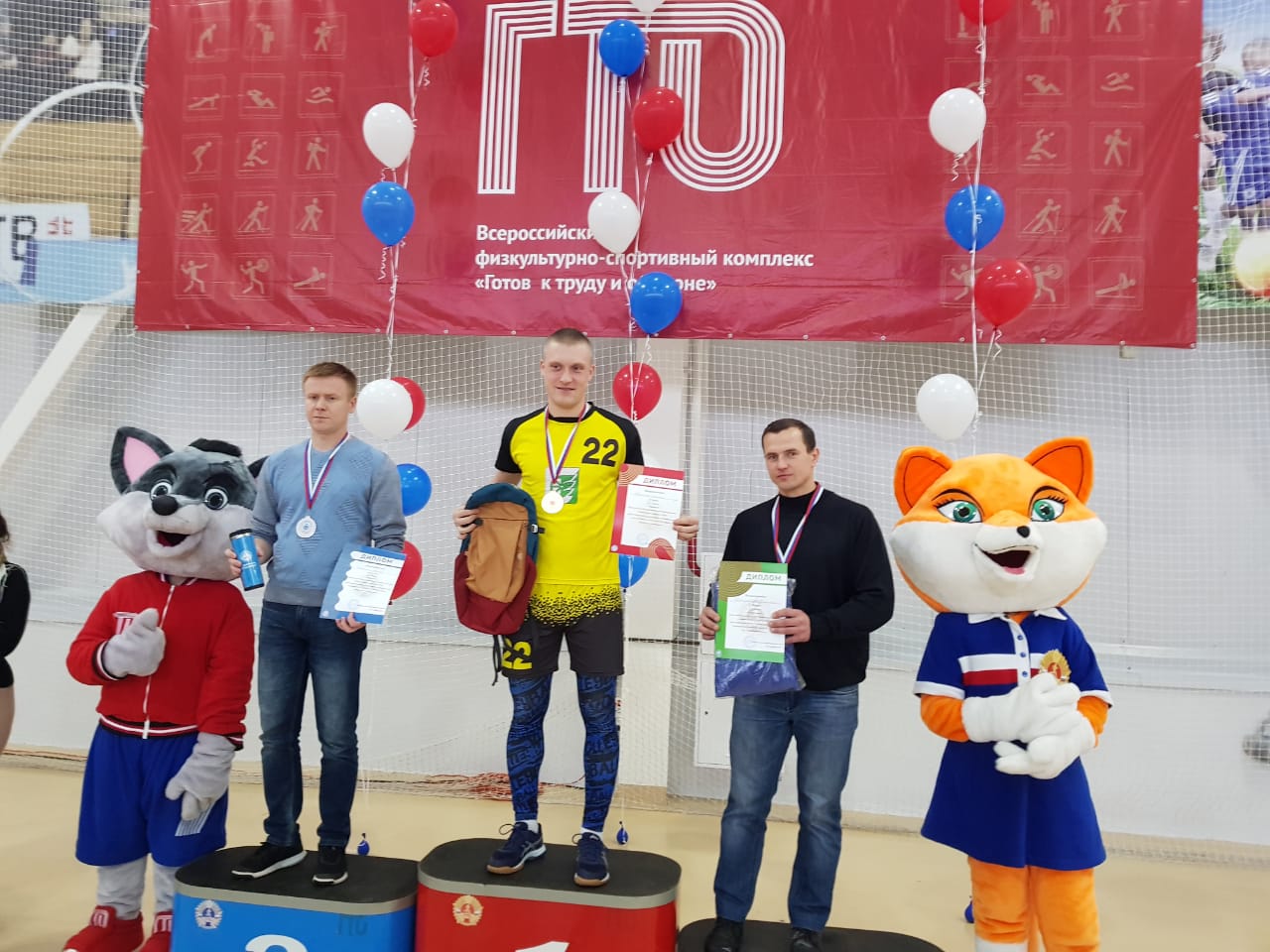 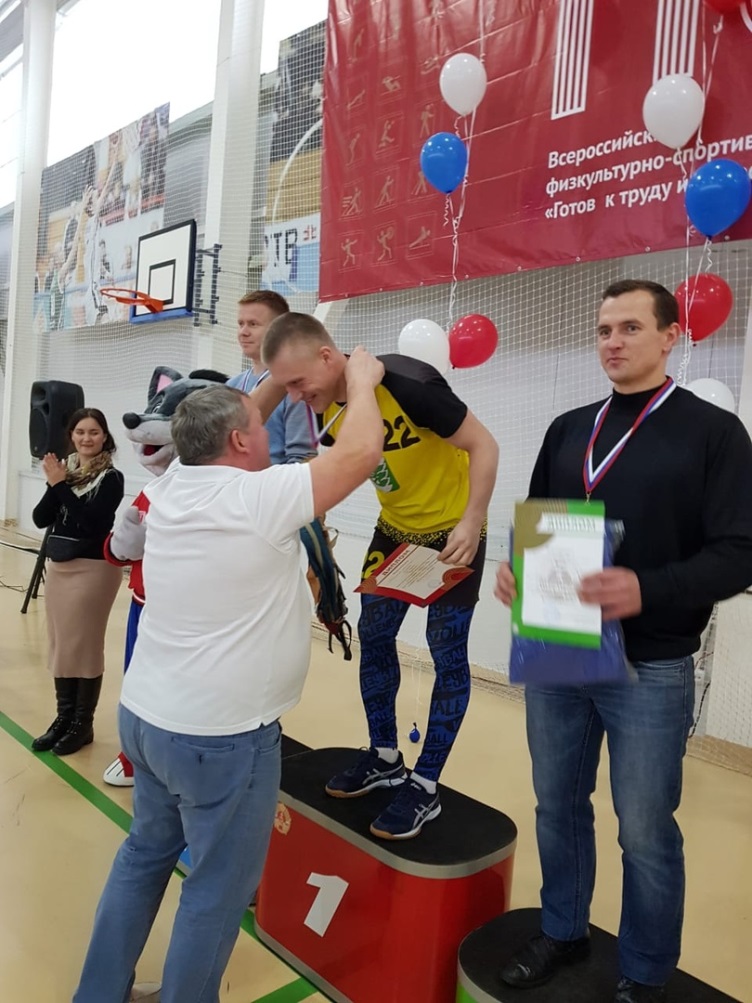 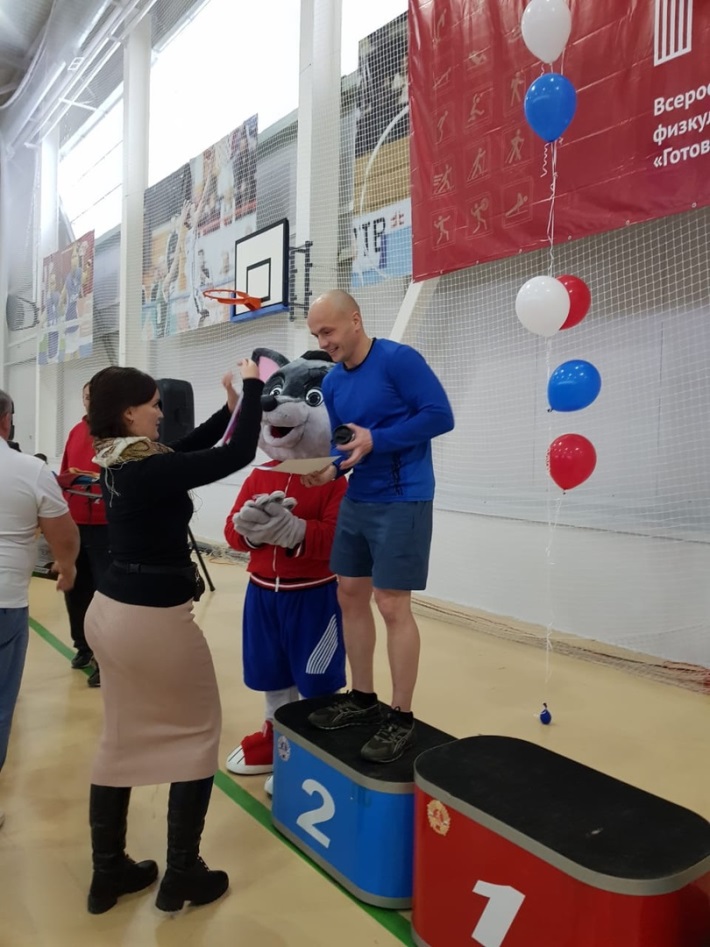 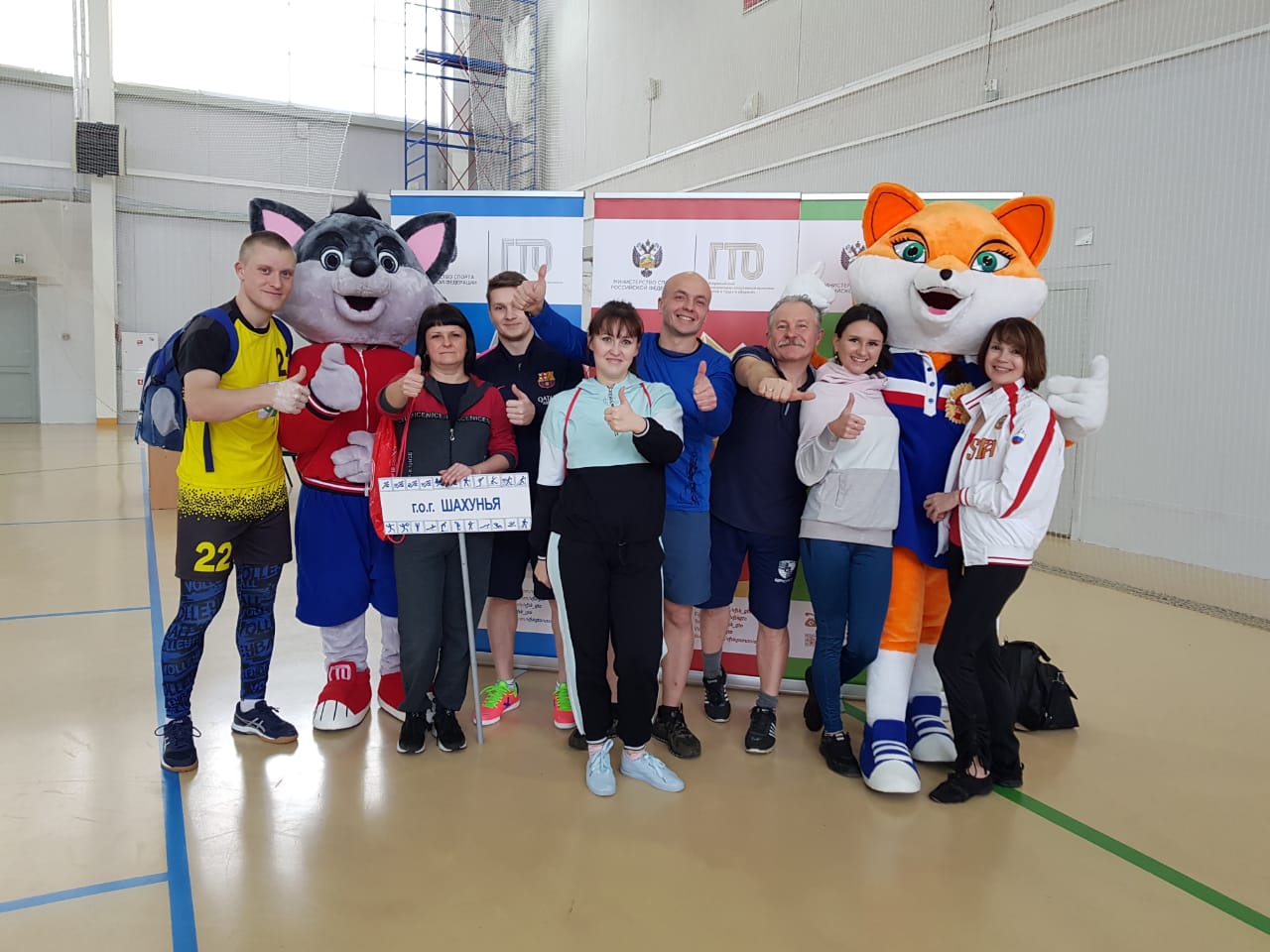 